沈立新 – Lixin Shen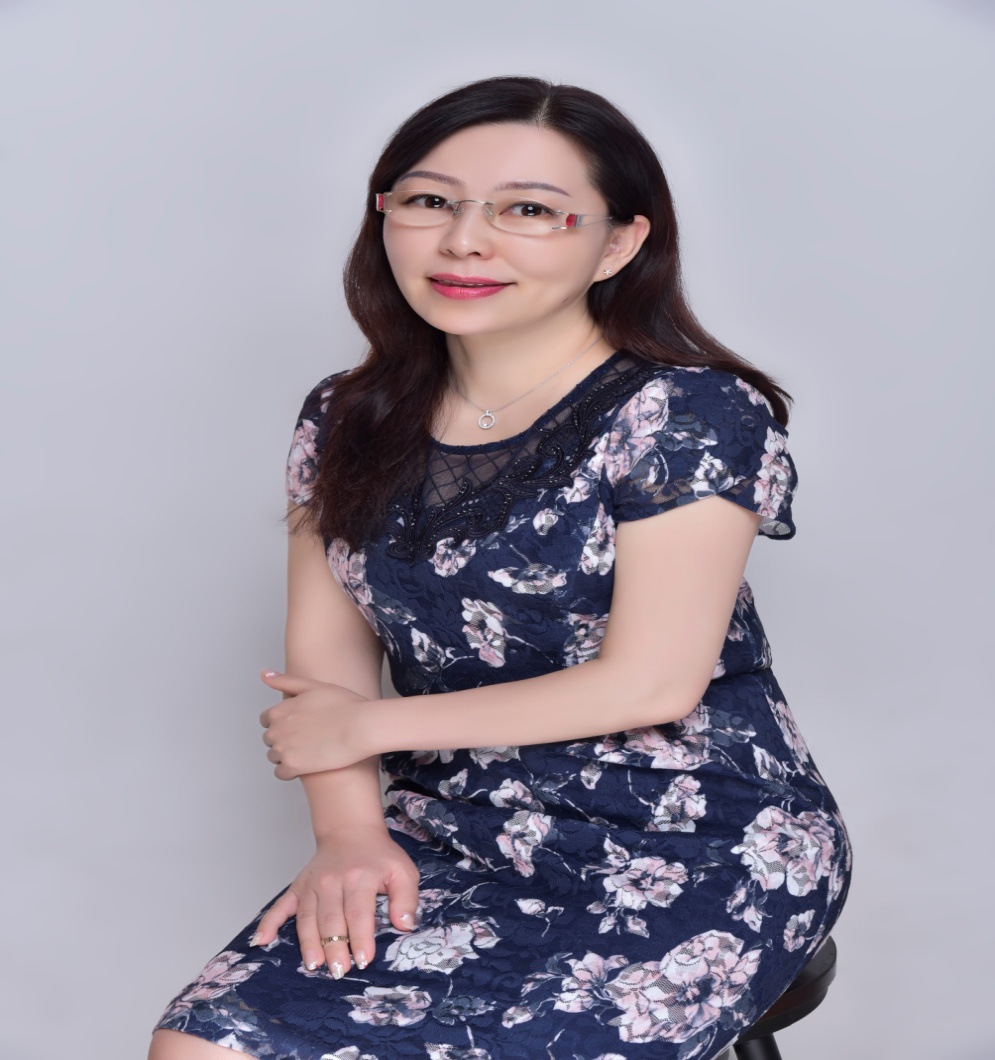 工学博士 教授 副院长大连海事大学 航运经济与管理学院辽宁省 大连市 凌海路1号Mobile : (+86) 0411-8472 8302Mail:shenlixin@dlmu.edu.cn =======================================================================学术经历EDUCATION  EXPERIENCE2005-2007 大连理工大学 物流与电子商务     博士后Post-doctoral of Logistics and electronic commerce, Dalian University of Technology2002-2005 大连海事大学 交通运输规划与管理 博士PhD of Transportation planning and management, Dalian Maritime University1999-2002   大连理工大学 计算机技术与应用   硕士Master of Computer technology and application, Dalian University of Technology
1988-1992   吉林化工学院 生产过程自动化    学士Bachelor of Automation, Jilin Institute of Chemical Technology
研究领域RESEARCH FIELD多式联运、电子商务与商务智能、物流与供应链管理、信息管理与决策、工程管理、工业工程及项目管理等。Research Expertise in Logistics Network Planning and Optimization, International Multi-mode Logistics, Agriculture Supply Chain, Cold Chain, Information Management and Information System, E-commerce, Business Intelligence,主要成果：主持和参与博士后基金、欧盟、国家自然基金、教育部人文社科、地方政府及企业项目数十项。撰写论文五十余篇，其中以第一作者身份发表SSCI、SCI、EI论文十余篇。近期以第一作者身份发表的论文代表作：PUBLICATIONS Evaluation of Barriers of Corporate Social Responsibility Using an Analytical Hierarchy Process under a Fuzzy Environment-A Textile Case. Sustainability, 2015, 7（3）: 3493-3514,期刊. SCIStudy on analysing the criteria's for selection of shipping carriers in Chinese shipping market using analytical hierarchy process. Shipping and Transport Logistics, 2015, 7(6): 742-757. SSCIAn Evaluation Of Vendor Managed Inventory Practices From Small And Medium Indian Enterprises. Journal Of Business Economics And Management, 2013, 14: S76-S95. SCIParallel-machine scheduling with non-simultaneous machine available time. Applied Mathematical Modeling, 2013, 37: 5227-5232. SCIA fuzzy multi criteria approach for evaluating green supplier's performance in green supply chain with linguistic preferences. Resources, Conservation and Recycling, May 2013, 74: 170-179. SCISingle machine past-sequence-dependent delivery times scheduling with general position-dependent and time-dependent learning effects. Applied Mathematical Modelling, April 2013, 37(7): 5444-5451. SCIDeveloping a sustainable development framework in the context of mining industries: AHP approach. Resources Policy, December 2015, 46(Part 1): 15–26. SCIIdentity management based on PCA and SVM, Information Systems Frontiers. 2016.8.18（4）：711-716. SCI